Invention Disclosure Form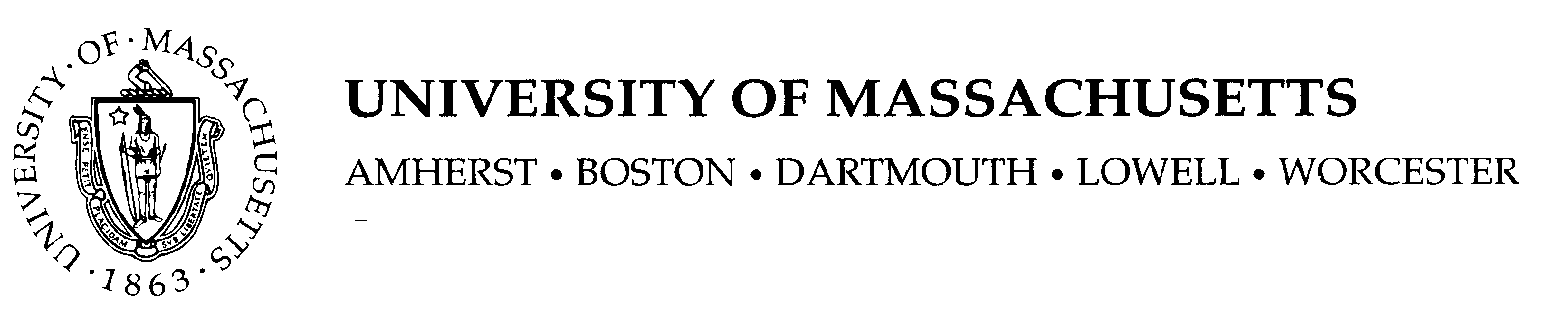 Office of Technology Commercialization (OTC)University of Massachusetts LowellEmail: OTC@uml.edu A few notes on the disclosure form:This form serves as a way for the OTC to collect basic information about a new UMass Lowell technology. We will complete any in-depth analysis needed going forward.If there are any questions that are unclear or do not apply to your invention, it is okay to leave them blank and we will contact you to help gather further information.Once the form is submitted, the OTC will be in contact with the team of inventors for any clarification or explanation needed in our research (you’re the subject matter experts, not us!).Our disclosure form is not meant to take more than one hour.We will keep you informed as we evaluate patentability and market potential, and we will discuss any decisions with you before they are made.If we file a patent application, our patent attorney will speak to you directly to learn about the invention in more detail.You can send us the completed form in e-form, hard copy as or scan and email it to the OTC.We want inventing to be exciting, not tedious!Invention Disclosure FormOffice of Technology Commercialization (OTC)University of Massachusetts LowellEmail: OTC@uml.edu www.uml.edu/research/OTC/Short title of the Invention:______________________________________________________________________________When was the invention conceptualized -When was the invention reduced to practice or finalized -        				       Department                 Inventor(s) & Title                  Phone                      Email*                     (If not UML, 					      list employer)* non-UML email address preferred for students & postdoctoral fellowsPlease provide a brief description of the invention. Describe what problem the invention overcomes and how it does so.If you have a manuscript, data or other documents that describe the invention in more detail, please attach it to the form.  Have you presented or published the invention, or the research that led to it?  Do you have any plans to present or publish in the next 60 days?  If so, when?How does the invention improve upon what was previously known, or upon existing products? What products, or services, are made possible by the invention?  (We will evaluate this further.)Do you know of any existing products, or services, that the these might compete with?  (We will explore this further as well.)Please list any publications or patents that you are aware of, that might be relevant to this invention.  (We will do patent and literature searches.)Do you know of any companies that might be interested in this invention?  (We will research this further.)Do you have contacts at any of these companies?  (We will also search for the right people.) How was the research leading to the invention funded?  Please provide the following information:Name of the funding agency_______________________________________Grant Number__________________________________________________Award Date___________________________________________________Project Number ________________________________________________Award Number ________________________________________________Budget Number________________________________________________      11a.  Has there been private money used for this invention?  If so, please explain.In this research did you use any materials provided by another institution or company?  Are you continuing to do research on this invention?  If so, please describe briefly.Who should be our primary point of contact for this invention?Is this invention includes/related or a part of Software?Yes_____No______If yes, please fill out the Software Disclosure Form. You can find that form on OTC webpage. https://www.uml.edu/research/otc/faculty-resources/forms.aspx  Is there anything else you think we should know?Please sign below with your authentic, handwriting to indicate (i) you are the original inventors, (ii) you will help the Office in the patenting process, and (iii) you will sign all documents that require your signatures.Signature(s) of Investigator(s): I/We hereby assign, transfer, and convey all my/our rights, title, and interest in the invention described in this Invention Disclosure, for which the University asserts ownership under Section III.B. of the University of Massachusetts Intellectual Property Policy for the Lowell campus, to the University of Massachusetts.		Name			                    Signature		                             Date1.2.3.4.5.1.2.3.4.5.